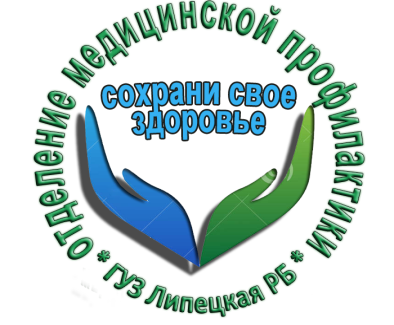 					Танцуйте на здоровье!В преклонном возрасте люди танцуют гораздо реже либо не танцуют совсем. И совершенно напрасно! Танцевальная терапия – эффективный метод для улучшения физического и психоэмоционального здоровья.30.04.2019 на базе Центра общей врачебной практики  с.Новая Деревня терапевт Светлана Никитина провела очередное занятие танцетерапии для лиц серебряного возраста.Танцы улучшаю равновесие, координацию и работу органов дыхания, ускоряют ходьбу, делают пожилых людей более собранными и внимательными.Так что, танцуйте вместе с терапевтом!Отделение медицинской профилактики ГУЗ «Липецкая РБ»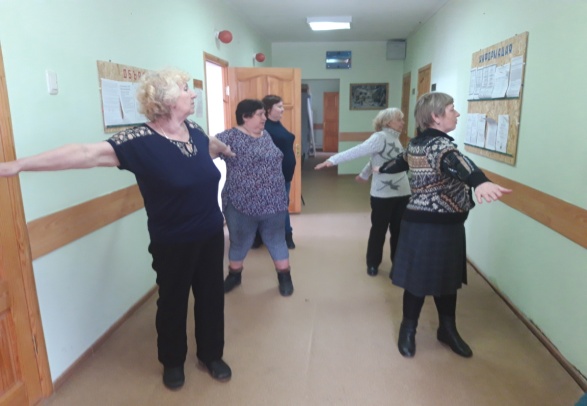 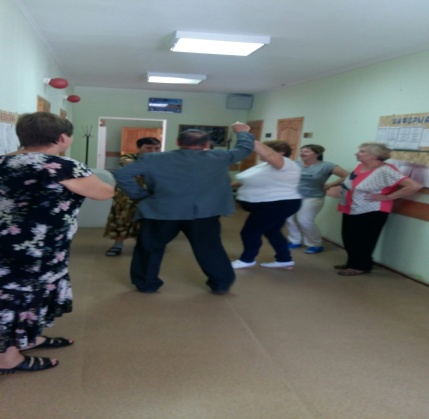 